Verižni eksperiment sestavlja veriga neodvisnih členov (naprav), ki jih izdelajo ekipe posameznikov. Členi se prožijo eden za drugim, podobno kot pri podiranju domin. 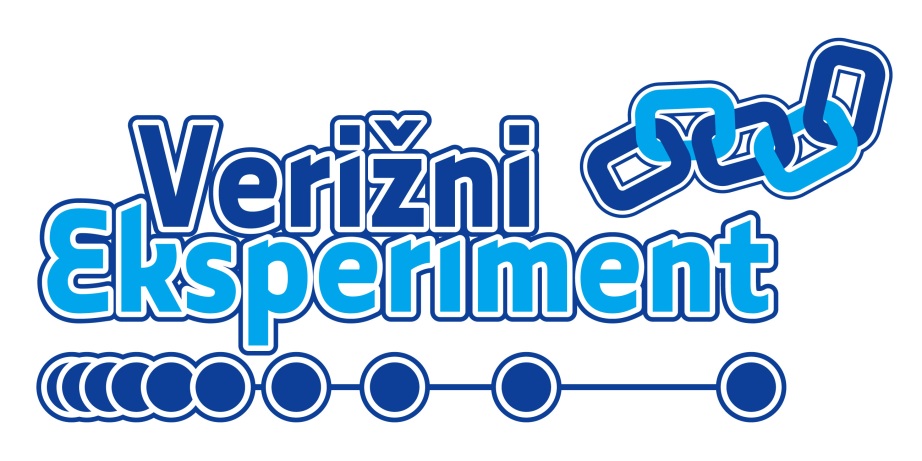 PROGRAM PRIREDITVE 201628. maj 2016 - Kolpern, JeseniceSpremljevalne dejavnosti:Med odmoroma ( 13.30 – 14.15 in 14.30 - 16.00)  bomo organizirali Več o prireditvi na spletni strani: http://www.verizni.si/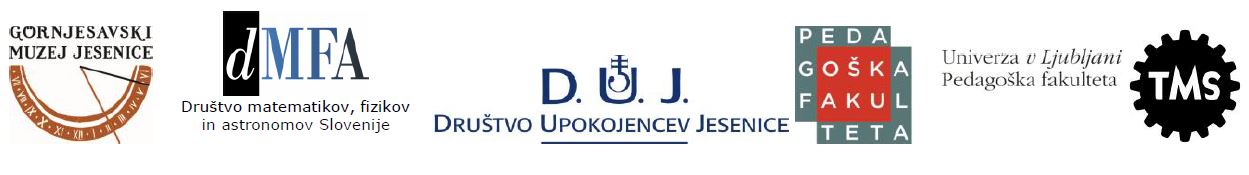 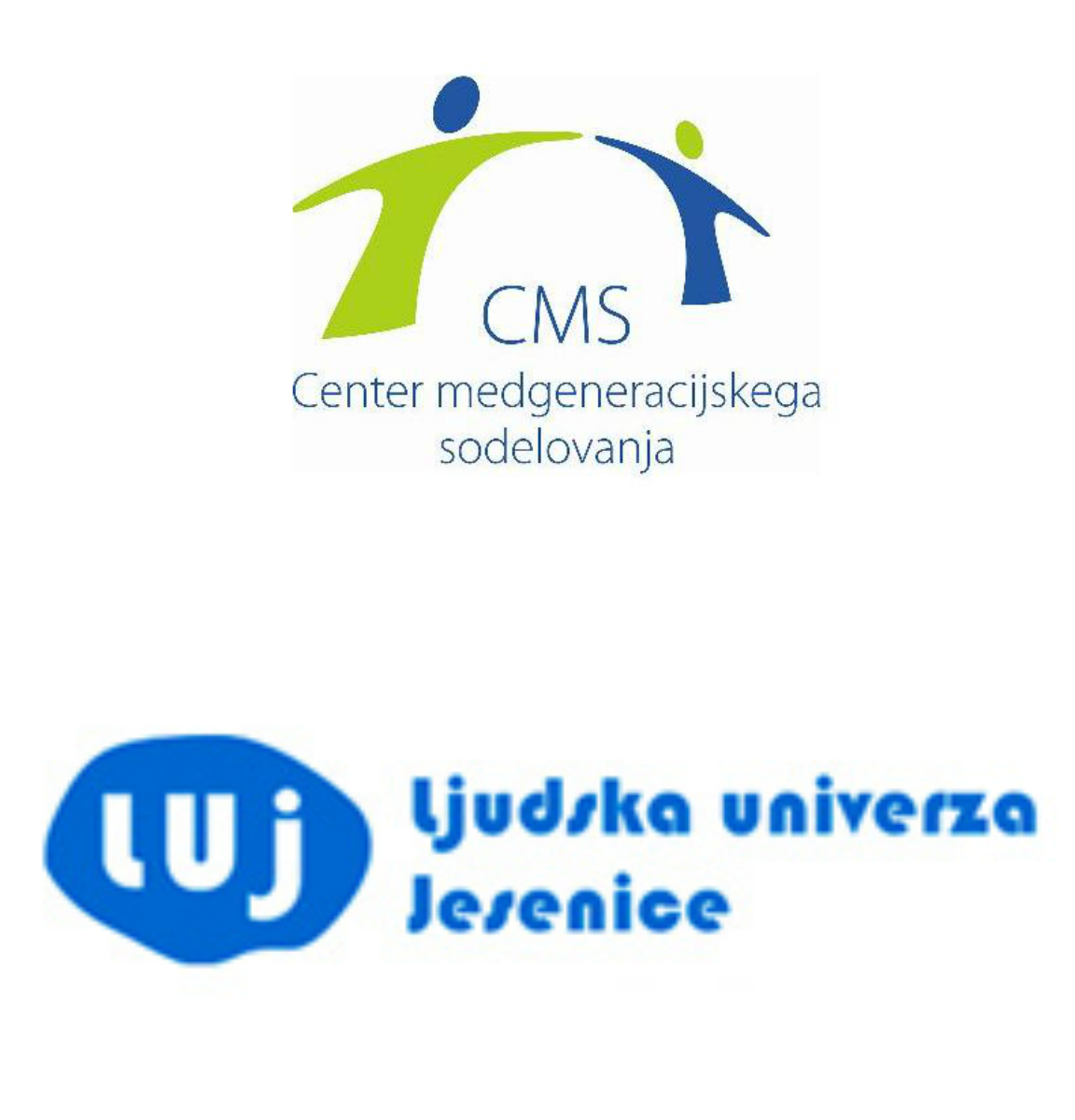 13. 00 Odprtje 12. Verižnega eksperimenta13.15 Prvi zagon verižnega eksperimenta14.15 Drugi zagon verižnega eksperimenta16.00 Zadnji zagon verižnega eksperimenta16.15 Podelitev nagradod 10. do 18. ureOgled muzejske zbirke - Gornjesavski muzej Jeseniceod 11. do 16. ureŽelezarske igre na prostem – Gornjesavski muzej Jeseniceod 13. do 16. ureSvetlobni poskusi, iluzije – OŠ Koroška BelaFizikalni poskusiPedagoška fakulteta, Univerza v LjubljaniMatematične delavnicePedagoška fakulteta, Univerza v LjubljaniZagoni Demo verižnega eksperimentaPedagoška fakulteta, Univerza v LjubljaniDelamo velike balone iz milniceDalibor Šolar, Fizik.siSpretnost zabijanja žebljevDruštvo upokojencev JeseniceIzdelovanje okraskov iz kronskih zamaškovDruštvo upokojencev JesenicePrikazovanje filmov o JesenicahGornjesavski muzej Jesenice